Муниципальное бюджетное общеобразовательное учреждение средняя общеобразовательная школа городского поселения " Рабочий п.Октябрьский" Ванинского муниципального района Хабаровского краяОлимпиада  по окружающему миру    4 класс  
                                                 возраст детей 10 летподготовила учитель начальных классов Кузьмина Елена Викторовна п.Октябрьский 2015Школьная олимпиада 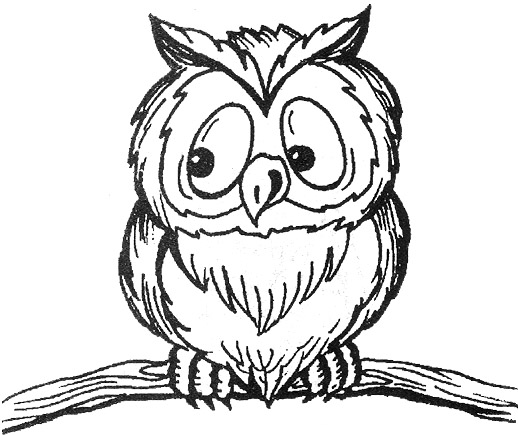 Окружающий  мир   4 класс     ШИФР__________	2014- 2015 учебный год Задание 1.                                                                                                        Какие млекопитающие  летают?                                                                Ответ:_______________________________________________________                                                                                                            Задание 2.                                                                                                                     Пронумеруй  этапы круговорота воды в правильной последовательности:                                                                                           испарение                                                                                                        просачивание и сток                                                                                                               образование облаков,                                                                                                                    осадки                                                                                                                          Ответ: ______________________________________________________Задание № 3.                                                                                                                     Распредели данные понятия по группам. Дай обобщающее понятие каждой группе.                                                                                                                                 Нефть, кенгуру, верх, юг, сутки, восток, стрекоза, гранит, вниз, день, землеройка, строитель, час, мрамор, год, лево, неясыть, известняк, торф.________________________________________________________________________________________________________________________________________________________________________________________________________________________________________________________________________________________Задание 4.                                                                                                                                                                               Рассели грибы по месту их жительства (Имей в виду, что некоторые грибы можно встретить в разных лесах):          Белый гриб, маслята, подберезовик, рыжик, подосиновик, волнушка розовая, лисичка настоящая, опята осенние, строчки, сморчки. Задание  5                                                                                                                             К какой  группе животных относятся пиявки?  а) моллюски           б)  паукообразные    в) земноводные     г) червиЗадание 6 Из каких растений можно сварить а) ячневую кашу __________________________________________б) пшенную кашу _________________________________________в) манную кашу __________________________________________г) гречневую кашу _________________________________________Задание № 7Какие лекарственные растения, известные в мире, растут в нашем крае?____________________________________________________________________________________________________________________________________Задание № 8Изобрази флаг Хабаровского края (подпиши расцветку):Что изображено в центре  герба  п. Ванино?                                                           Ответ: ___________________________________________________                                                                                                                                        Задание № 9                                                                                                                   Запиши заповедники Хабаровского края:   _____________________________________________________________________________________________________________________________Задание 10                                                                                                          Восстанови пищевые цепи. Напиши, для какой природной зоны они характерны.А) ________	  личинка жука усача           дятел            ___________ Б) Лист дерева          _______	синица           _____________В) Травинка           мышка         _______________          ___________________Природная зона: __________________________________________________________Задание  11                                                                                                               Подумайте, почему в сосновом лесу мы видим много отмерших сучьев, и у сосен зеленеют только верхушки, а в  еловом  лесу у елей зеленеют не только верхушки, но и нижние ветви до самой земли? Объясните свой ответ. _____________________________________________________________________________________________________________________________________________________________________________________________________Задание 12 Угадай название растения, занесенного в Красную книгу, по первым буквам отгаданного кроссворда Название растения: ______________________                            Ты закончил работу. Молодец!Инструкция по проверке олимпиадной работ  по окружающему миру                     2014- 2015 учебного года.Задание  1    Какие млекопитающие  летают?                                                                Ответ: (летучая мышь, белка-летяга)                                                                                                                  Задание 2.                                                                                                                     Пронумеруй  этапы круговорота воды в правильной последовательности:Ответ : 1) испарение 4) просачивание и сток,2) образование облаков,3) осадки.Задание № 3                                                                                                                     Распредели данные понятия по группам. Дай обобщающее понятие каждой группе.                                                                                                                                 Нефть, кенгуру, верх, юг, сутки, восток, стрекоза, гранит, вниз, день, землеройка, строитель, час, мрамор, год, лево, неясыть, известняк, торф.Полезные ископаемые: нефть, гранит, мрамор, известняк, торфЕдиницы времени: сутки, день, час, годСтороны горизонта: юг, востокЖивотные: кенгуру, стрекоза, землеройка, неясытьОриентация: верх, лево, внизЗадание 4 Рассели грибы по месту их жительства (Имей в виду, что некоторые грибы можно встретить в разных лесах):   Всего – 5 баллов. Минус 0,5 балла за каждое ошибочное распределение.Задание  5                                  г) черви                                                                                                             Задание 6 а) ячмень    б) просо   в) пшеница   г) гречихаЗа каждое верно названное растение                              1 баллМаксимальное количество                                                                                             4 баллаЗадание № 7Какие лекарственные растения, известные в мире, растут в нашем крае?Женьшень, элеутерококк, лимонник, аралия, брусника, черника и другие.1 - 2 растения             1 балл                                                                                                      3 - 4 растения              2 балла                                                                                                        5 и более растений         3 балла                                                                                                    Максимальное количество за задание               3 балла                                                           Задание № 8                                                                               белый           зелёный                                                                                      синийЗа верное изображение флага         1 балл                                                                                            За верную подпись цветов             1 балл                                                                                          Итого    2 балла                                                                                                                             Задание № 9Запиши заповедники Хабаровского края:   Джугджурский государственный природный заповедникБуреинский государственный природный заповедникБолоньский государственный природный заповедникБольшехехцирский государственный природный заповедникБотчинский государственный природный заповедникКомсомольский-на-Амуре Государственный природный заповедник1 - 2 заповедника             1 балл                                                                                                   3 - 4 заповедника              2 балла                                                                                                  5 - 6 заповедников              3 балла                                                                                                Максимальное количество за задание           3 балла                                                              Задание 10                                                                                                         Зона лесов.     А) Древесина – личинка жука усача – дятел – ястреб.      Б) Лист дерева – гусеница – синица – ястреб (сокол).     В) Травинка – мышка – ласка (лиса, куница) – сова.Задание предусматривает вариантность, поэтому следует засчитывать и другие правильные случаи, предложенные детьми.Всего – 4 балла.Задание  11  Подумайте, почему в сосновом лесу мы видим много отмерших сучьев, и у сосен зеленеют только верхушки, а в  еловом  лесу у елей зеленеют не только верхушки, но и нижние ветви до самой земли? Объясните свой ответ.Сосна - светолюбивое растение. Если ее сучья получают мало света, они отмирают.   Верхушка зеленая потому,  что получает больше света. Ель -  теневыносливое растение, ее хвоя может жить и при некотором затемнении.Дано верное объяснение      3 балла                                                                                             Некоторая неточность в объяснении      2 балла                                                                                                                                                                                                                                                               Некоторая неточность в объяснении            2 балла                                                                                                                                                            Максимальное количество баллов за задание      3 балла                                                                                                                            Задание 12 Угадай название растения, занесенного в Красную книгу, по первым буквам отгаданного кроссворда Ответы: Лягушка, остров, Тумнин, опята, сова (название растения лотос)За каждое угаданное слово в кроссворде 1 балл за правильное название растения 1 балл, Использованная литература:О.А. Ефремушкина « школьные олимпиады», Ростов-наДону, «Феникс»,2009гЗ.А. Клепинина «Подготовка к олимпиадам по окружающему миру», АЙРИС ПРЕСС, Москва,2012гВнеклассная  работа Олимпиады и интеллектуальные  игры. Москва» Первое сентября»,2001г Н.В. Лободина  Предметные олимпиады 4 класс, Волгоград 2010г№123456789101112И итогоБаллыБерезовый лесСосновый лес1. Земноводное2. Участок суши, окруженный водой3. Река в Ванинском районе4. Грибы на пнях5. Ночная птица№ задания№1№2№3№4№5№6№7№8№9№10№11Итогоколичество балловБерезовый лесСосновый лесБелый грибБелый грибПодберезовикМаслятаПодосиновикОпята осенниеРыжикСтрочкиВолнушка розоваясморчкиЛисичка настоящая